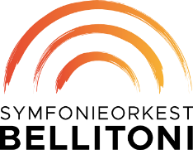 CONCEPTREPETITIESCHEMA  NAJAAR 2024PROGRAMMA  Olivier Messiaen		Un Sourire (1989)				4(3 + pic)  4(3 + Eh) 3 3 — 4 1 0 0 — 4 perc — str				perc: xyl, chimes, sus cym, xylorimba, 8”Sergei Prokofjev		Tweede Pianoconcert op.16, g-klein (1912–1913; rev 1923)					2222-4231-tmp+2-str (perc: bd, cym, tambn, sd, sus cym) 31”   solist: Ralph van Raat == pauze ==Johannes Brahms		Pianokwartet no.1 opus 25, g-klein (1861) 	  orkestratie: Arnold Schoenberg (1937)		
3 [1/pic.2/pic.3/pic]  3[1.2.3/Eh]  3[1.2/bcl.Ebcl]  3[1.2.3/cbn] — 4  3  3  1
 — str — tmp+5 perc: xyl, tri, glock, sd, cym, bd, tambn 43”dirigent: Jurjen HempelREPETITIES in GYMNASIUM NOVUM zondag 22 september	10-00-17.00  	EERSTE REPETITIE zo 29 september	10.00-13.00    	groepsrepetities strijkers, tutti blazers 			14.00-17.00    	tutti strijkers, groepsrepetities blazerszo 6 oktober		10.00-17.00    	tutti zo 13 oktober		10.00-13.00    	groepsrepetities strijkers met repetitoren, tutti blazers 			14.00-17.00    	tutti strijkers, groepsrepetities blazerszo 20 oktober		10.00-17.00    	tutti NOTA BENE Herfstvakantie (Midden) 26 oktober t/m 3 november 2024za 26 en 		10:00-		repetitieweekeinde (locatie n.t.b.)  zo 27 oktober 	                          17:00  	CONCERTEN vrijdag 1 november	20:15u		concert 1, Den Haag Regentes of Hilversum MCOzaterdag 2 november 	20:15u		concert 2, Hilversum MCO of Den Haag RegentesZondag 3 november	20:15u		concert 3, Grote Zaal Concertgebouw, Amsterdam Versie 20 november 2023